В чём истинная красота человека?                                                                                                                                                               Проблема истинной любви в романе Л.Н. Толстого подана своеобразно и решается во всей системе образов. Понятие истинной любви у автора никак не связано с понятием внешней красоты, напротив, истинная любовь, по Л.Н. Толстому, – скорее красота внутренняя. Так, уже с первых страниц герои делятся на внешне красивых и внешне не столь привлекательных: красив князь Андрей своей холодноватой и подчеркнуто отстраненной красотой, красива Лиза со своей короткой верхней губкой, великолепна и величественна Элен Курагина. Отдельно следует сказать о красоте Курагиных. Их главная черта – приятная внешность, но за ней у героев абсолютно ничего не стоит: они пусты, легкомысленны, чрезмерно беззаботны. Вспомните эпизод с подстроенным Элен поцелуем Наташи и Анатоля: для Курагиных это всего лишь развлечение, а для одумавшейся Наташи – боль, страдание и – впоследствии – утрата любимого. Красота Элен околдовывает Пьера, но чары быстро проходят, а за уже привычной внешностью не появляется ничего нового. Красота Курагиных – это расчет и полное равнодушие к другим людям; это скорее антикрасота. Истинная же красота, по Л.Н. Толстому, – красота иного уровня.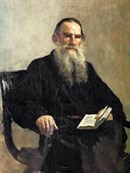 По-своему красивы и неуклюжий, полноватый Пьер, и Наташа Ростова со своей своеобразной внешностью. На фоне Курагиных или, например, Веры Ростовой они выглядят более серо и заурядно, но их внутренняя организация вызывает восхищение. Наташа самоотверженно заботится о раненых, после – преданно следует за своим мужем, полностью растворяясь в семье. Пьер мужественно защищает девушку в горящей Москве и самозабвенно пытается убить Наполеона. Эти герои преображаются в минуты воодушевления (пение Наташи), тяжелых раздумий, мыслей о трагических судьбах окружающих и целой страны (Пьер).Энергия истинно красивых героев Л.Н. Толстого не может остаться незамеченной: не случайно импульсивный Денисов влюбляется в Наташу с первого взгляда.Княжна Марья Болконская также внешне непривлекательна, но ее лучистые глаза, исполненные кротости, мягкости и доброты, делают ее симпатичной, милой. Марья прекрасна в беседах со своим обожаемым братом, прекрасна, когда надевает ему на шею образ, провожая на войну.Что же такое истинная красота? У Л.Н. Толстого на этот вопрос ответ однозначный: истинная красота – это красота нравственная, чуткая совесть, доброта, душевная щедрость; в противовес красоте-пустоте и красоте-злу Курагиных.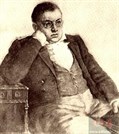 Изображая пожилых людей, Л.Н. Толстой придерживается той же тенденции. При всей своей вышколенности и аристократических манерах князь Василий Курагин производит отталкивающее впечатление, а Ростовы сохранили обаяние, радушие, искренность и простоту и в старости. Старый князь Николай Болконский пугает Лизу своим аристократическим обликом, но сына поражает живыми, лучистыми глазами, деятельной энергией и несравненным умом.   © blog.tutoronline.ru (можно пользоваться этим сайтом при подготовке уроков литературы.)Задание: изучить лекцию и ответить на вопрос: как проявляется духовная  красота человека на примере главных героев романа (одного героя по выбору) до 26.05.20.